Human papillomavirus (HPV)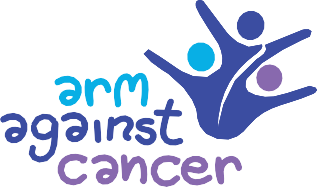 Vaccination consent formThe HPV vaccine that protects against several types of cancer is being offered to your child at school. Only a single dose of vaccine is required for protection and the school will let you know when this dose will be given. The HPV vaccination leaflet sent with this form includes more information about the vaccine that is used.Please discuss this with your child, then complete this form and return it to the school before the vaccination is due. Information about the vaccination will be put on your child’s health records. If you have any questions, please contact the school immunisation team.Your child will receive their HPV vaccine in school year 	 during the 	 termConsent for the HPV vaccine (Please complete one box only)If, after discussion, you and your child decide that you do not want them to have the vaccine,it would be helpful if you would give the reasons for this on the back of this form (and return to the school).Thank you for completing this form. Please return it to the school as soon as possible.The consent form can be ordered or downloaded from: www.healthpublications.gov.uk, by calling: 0300 123 1002 (lines are open 8am to 6pm Monday to Friday).© Crown copyright 2023. Product code: HPVU1CF. UK Health Security Agency Gateway Number 2022676Child’s full name (ﬁrst name and surname):Date of birth:Home address:Daytime contact telephone number for parent/carer:NHS number (if known):Ethnicity:School:Year group/class:Name and address of GP practice:Gender (circle as appropriate):Male	Female	Prefer not to sayDoes your child have a disease or treatment that severely affects their immune system?It is recommended that children with severe immunosuppression receive 3 doses of HPV vaccineDoes your child have a disease or treatment that severely affects their immune system?It is recommended that children with severe immunosuppression receive 3 doses of HPV vaccineI want my child to receive the HPV vaccinationI do not want my child to receive the HPV vaccineNameNameSignature Parent/GuardianSignature Parent/GuardianDateDateOffice use onlyOffice use onlyOffice use onlyOffice use onlyOffice use onlyOffice use onlyOffice use onlyDate of HPV vaccinationDate of HPV vaccinationSite of injection(please circle)Site of injection(please circle)Batch number/ expiry dateImmuniser (please print)Where administered (school, college, GP etc)L armR arm